ΣΥΛΛΟΓΟΣ ΕΚΠΑΙΔΕΥΤΙΚΩΝ Π. Ε.                    Μαρούσι  16 – 1 – 2021                                                                                                                    ΑΜΑΡΟΥΣΙΟΥ                                                   Αρ. Πρ.: 379 Ταχ. Δ/νση: Μαραθωνοδρόμου 54                                             Τ. Κ. 15124 Μαρούσι                                                            Τηλ.: 2108020788 Fax:2108020788                                                       Πληροφ.: Φ. Καββαδία 6932628101                                                                                    Email:syll2grafeio@gmail.com                                           Δικτυακός τόπος: http//: www.syllogosekpaideutikonpeamarousiou.gr                                                           Προς:                 ΤΑ ΜΕΛΗ ΤΟΥ ΣΥΛΛΟΓΟΥ                                               Κοινοποίηση: ΥΠΑΙΘ, Δ/νση Π. Ε. Β΄ Αθήνας, Δ. Ο. Ε., Συλλόγους Εκπ/κών Π. Ε. της χώρας                                                                 ΟΧΙ ΣΤΗΝ ΑΥΘΑΙΡΕΤΗ ΑΛΛΑΓΗ ΤΗΣ ΑΠΟΧΩΡΗΣΗΣ ΤΩΝ ΝΗΠΙΩΝ ΑΠΟ ΤΟ ΥΠΑΙΘ ΟΧΙ ΣΤΑ ΑΥΘΑΙΡΕΤΑ ΓΥΜΝΑΣΙΑ ΑΣΚΗΣΗΣ ΕΞΟΥΣΙΑΣΚΑΤΩ ΤΑ ΧΕΡΙΑ ΑΠΟ ΤΑ ΕΡΓΑΣΙΑΚΑ ΔΙΚΑΙΩΜΑΤΑ ΤΩΝ ΝΗΠΙΑΓΩΓΩΝ ΤΟΥ ΔΗΜΟΣΙΟΥ ΝΗΠΙΑΓΩΓΕΙΟΥ Το Δ. Σ. του Δ. Σ. του Συλλόγου Εκπ/κών Π. Ε. Αμαρουσίου και η εκπαιδευτική κοινότητα της Π. Ε. με οργή πληροφορηθήκαμε από τον έντυπο τύπο την αιφνιδιαστική απόφαση του ΥΠΑΙΘ για μια ακόμη αύξηση του ωραρίου των νηπιαγωγείων και των νηπιαγωγών, σύμφωνα με την νέα Υπουργική απόφαση: «Τροποποίηση ώρας αποχώρησης νηπιαγωγείου» (Αρ.Φ7/3625/Δ1).  Το Δ. Σ. του Συλλόγου Εκπ/κών Π. Ε. Αμαρουσίου καταγγέλλει ως άκρως απαράδεκτη και ΑΥΤΑΡΧΙΚΗ  την απόφαση αυτή του ΥΠΑΙΘ , η οποία λαμβάνεται εν μέσω πανδημίας, στη μέση ακριβώς του τρέχοντος σχολικού έτους και χωρίς να έχει προηγηθεί κανένας απολύτως διάλογος με την εκπαιδευτική κοινότητα (τις νηπιαγωγούς, τον συνδικαλιστικό τους φορέα την Δ.Ο.Ε. και τους γονείς)  που να εξηγεί τους λόγους πώς η δεκάλεπτη τροποποίηση της ώρας αποχώρησης (13.10΄αντί  13.00΄)  αποτελεί αποτελεσματικό μέτρο προστασίας της δημόσιας υγείας από τον κίνδυνο περαιτέρω διασποράς του κορωνοϊού COVID-19 και απαιτεί την άμεση απόσυρσή της.  Καλύπτουμε τους συλλόγους διδασκόντων των νηπιαγωγείων της περιοχής ευθύνης του Συλλόγου μας ώστε να μην εφαρμόσουν τη νέα υπουργική απόφαση: «Τροποποίηση ώρας αποχώρησης νηπιαγωγείου» (Αρ.Φ7/3625/Δ1/15-1-21).  Οι σύλλογοι διδασκόντων των Νηπιαγωγείων ήδη από την έναρξη της τρέχουσας σχολικής χρονιάς έχουν αποφασίσει και διαμορφώσει τον τρόπο προσέλευσης και αποχώρησης των παιδιών με γνώμονα: το ωράριο λειτουργίας των νηπιαγωγείων,το διδακτικό ωράριο των νηπιαγωγών,τις ιδιαίτερες συνθήκες κάθε σχολικής μονάδας (συστεγαζόμενα νηπιαγωγεία, μη συστεγαζόμενα νηπιαγωγεία, αριθμό εισόδων, αριθμό τμημάτων,  μεταφορά μαθητών με λεωφορεία – ταξί, απόσταση από όμορα δημοτικά κ. ά.) Οι σύλλογοι διδασκόντων των Νηπιαγωγείων, ήδη από τις 8/1/2021 σύμφωνα με την 797/ΓΔ4/5-1-21 εγκύκλιο του ΥΠΑΙΘ,  έχουν αναδιοργανώσει το ωρολόγιο πρόγραμμα και έχουν προβεί σε διαφοροποίηση της ώρας προσέλευσης και αποχώρησης των μαθητών/τριών  για την αποφυγή του συνωστισμού γονέων – κηδεμόνων λόγω COVID 19 έξω από τις σχολικές μονάδες, Τι ωθεί το ΥΠΑΙΘ και αλλάζει σε 10 ημέρες με νέο ΦΕΚ αυτό που πριν 10 μέρες όριζε με εγκύκλιό του; Είναι ξεκάθαρο ότι  οι αποφάσεις του ΥΠΑΙΘ δεν έχουν κανένα κριτήριο άλλο (παιδαγωγικό ή διασφάλισης της δημόσιας υγείας) πέραν του ότι αποσκοπούν στο να υποβάλουν τους εκπαιδευτικούς σε απόλυτα γυμνάσια εξουσίας για να  στρωθεί ο  δρόμος της απόλυτης υποταγής των εκπαιδευτικών και της κοινωνίας στα κελεύσματα της εκάστοτε εξουσίας. Καλούμε το Δ. Σ. της Δ.Ο.Ε. και τα Δ. Σ. των Συλλόγων Εκπ/κών Π. Ε. της χώρας να προβούν άμεσα στη λήψη  αποφάσεων ώστε όλοι μαζί να μην επιτρέψουμε την εφαρμογή της υπουργικής απόφασης αυτής απαιτώντας από το ΥΠΑΙΘ την άμεση απόσυρσή της. Σας επισυνάπτουμε  και ένα σχέδιο πρακτικού προς υιοθέτηση.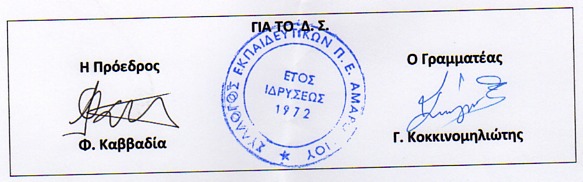 